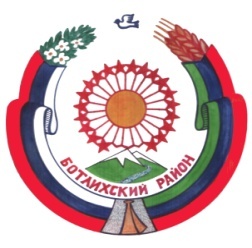 РЕСПУБЛИКА ДАГЕСТАНСОБРАНИЕ ДЕПУТАТОВ МУНИЦИПАЛЬНОГО РАЙОНА «БОТЛИХСКИЙ РАЙОНРешениесемнадцатой сессии Собрания депутатов муниципальногорайона «Ботлихский район» от 28 декабря 2017г.№6        Об установлении размера платы за содержание и ремонт жилых помещений в многоквартирных домах для нанимателей, проживающих по договору найма государственного жилищного фонда, расположенного на территории муниципального района «Ботлихский район» и обслуживаемого ФГБУ «ЦЖКУ» Минобороны России, на 2018 годВ соответствии со статьей 156 Жилищного кодекса РФ, Федеральным законом от 6 октября 2003 г. №131-ФЗ «Об общих принципах организации местного самоуправления в Российской Федерации» и Уставом муниципального района «Ботлихский район» Собрание депутатов муниципального района решает:Установить размер платы за содержание и ремонт жилых помещений в многоквартирных домах для нанимателей, проживающих по договору найма государственного жилищного фонда, расположенного на территории муниципального района «Ботлихский район» и обслуживаемого ФГБУ «ЦЖКУ» Минобороны России, на 2018 год согласно приложению.Признать утратившими силу:решение Собрания депутатов муниципального района «Ботлихский район» от 29 декабря 2016 г. № 5 «Об утверждении дифференцировано установленного размера платы за содержание и ремонт жилых помещений в многоквартирных домах для нанимателей, проживающих по договору найма государственного жилищного фонда, расположенного на территории муниципального района «Ботлихский район» и обслуживаемого ООО «ГУЖФ», на 2017 год»;решение Собрания депутатов муниципального района «Ботлихский район» от 23 ноября 2017 г. № 7 «О внесении изменений в решение Собрания депутатов муниципального района «Ботлихский район» от 29.12.2016 г. № 5».Настоящее решение вступает в силу со дня его официального опубликования.         Глава муниципального района                                                   М. Патхулаев           Председатель  Собрания депутатов                                            М. ОмаровПРИЛОЖЕНИЕк решению Собрания депутатовМР «Ботлихский район»от 28.12.2017 г. №6Размер платы за содержание и ремонт жилых помещений в многоквартирных домах для нанимателей, проживающих по договору найма государственного жилищного фонда, расположенного на территории муниципального района «Ботлихский район» и обслуживаемого ФГБУ «ЦЖКУ» Минобороны России, на 2018 год№п/пНомер и адрес жилого домаЕдиница измеренияТариф для населения (руб.)1.РД, МР «Ботлихский район», с. Ботлих, в/г №1, ж/д №401 кв.м. общей площади192.РД, МР «Ботлихский район», с. Ботлих, в/г №1, ж/д №411 кв.м. общей площади193.РД, МР «Ботлихский район», с. Ботлих, в/г №1, ж/д №421 кв.м. общей площади194.РД, МР «Ботлихский район», с. Ботлих, в/г №1, ж/д №431 кв.м. общей площади195.РД, МР «Ботлихский район», с. Ботлих, в/г №1, ж/д №441 кв.м. общей площади196.РД, МР «Ботлихский район», с. Ботлих, в/г №1, ж/д №451 кв.м. общей площади197.РД, МР «Ботлихский район», с. Ботлих, в/г №1, ж/д №461 кв.м. общей площади198.РД, МР «Ботлихский район», с. Ботлих, в/г №1, ж/д №491 кв.м. общей площади199.РД, МР «Ботлихский район», с. Ботлих, в/г №1, ж/д №501 кв.м. общей площади1910.РД, МР «Ботлихский район», с. Ботлих, в/г №1, ж/д №511 кв.м. общей площади1911.РД, МР «Ботлихский район», с. Ботлих, в/г №1, ж/д №59 офицерский дом.1 кв.м. общей площади19